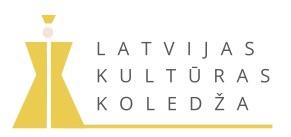 LATVIJAS KULTŪRAS AKADĒMIJAS LATVIJAS KULTŪRAS KOLEDŽAKultūras menedžeru  ar specializācijuDIZAINA UN MODES MENEDŽMENTS4. Prakses   uzdevumi3.kursa 5.semestris  - 4 kredītpunktiPrakses norises laiks - 4 nedēļas.Mērķis: Patstāvīgi izstrādāta projekta sagatavošana brīvi izvēlētā organizācijā.UZDEVUMI SPECIALITĀTĒ:Īss projekta koncepcijas apraksts, nepieciešamība, projekta nozīme kopējā nozares kultūrpolitikas kontekstā;Projekta mērķi, to pamatojums;Finanšu resursu pārvaldība projektā (finanšu plānošana, budžeta sastādīšana līdzekļu piesaiste un izlietojums);Projektam nepieciešamo resursu plānošanas un piesaistes procesa analīze;Darba grupas komplektēšana, atlases kritēriji, komandas darba organizēšana, pienākumu sadale, darbu plānošana,  motivēšana un vadīšana;Projekta publicitātes kampaņas izstrāde, realizācija, novērtējums;Projekta norises gaitas raksturojums, analīze;Projekta SWOT analīze;Praktikanta pienākumi projekta komandā.UZDEVUMI SPECIALIZĀCIJĀ:Mērķis: Patstāvīgi izstrādāta dizaina projekta sagatavošana brīvi izvēlētā organizācijā atbilstoši specializācijai.Uzdevumi:Dizaina projekta nepieciešamības pamatojums,Nozares tirgus situācijas un  mērķauditorijas izpēte; Dizaina projekta mērķu un uzdevumu uzstādījums; Dizaina projekta budžeta plānošana (tāme pielikumā); Dizaina projekta darba plāna sastādīšana un pamatošana; Dizaina projekta praktiska realizācija; Dizaina projekta efektivitātes novērtējums (atbilstība, mērķauditorija, izmaksas, kreativitāte, profesionalitātes analīze, atsauksmes); 7. Pielikumu sagatavošana.Ieteicamās prakses vietas (skatīt LKA LKK mājas lapā www.kulturaskoledza.lv, sadaļā Prakses)Prakses uzdevumi un dokumentācija (prakses nolikums, līgums, atskaites titullapa, raksturojuma veidlapa, uzdevumi, prakses vietu saraksts) ir pieejama elektroniskā formātā LKA LKK mājas lapā www.kulturaskoledza.lv sadaļā Prakses.Saskaņā ar LKA LKK Prakses nolikumu līgums ar prakses vietu 3 eksemplāros jāiesniedz Studiju daļā (14.kabinets) 1 nedēļu pirms prakses sākuma.Darba prakses noslēgumā Studiju daļā (14.kabinets) jāiesniedz rakstiska atskaite par prakses uzdevumu izpildi (atskaites nodošanas termiņu skatīt LKA LKK mājas lapā www.kulturaskoledza.lv sadaļā Prakses-Aktualitātes).